Kleine weiße Friedenstaube „Kleine weiße Friedenstaube, fliege übers Land. Allen Menschen, groß und klein, bist wohl bekannt. Du sollst fliegen, Friedenstaube, allen sag es hier. Dass nie wieder Krieg wir wollen, Frieden wollen wir… .“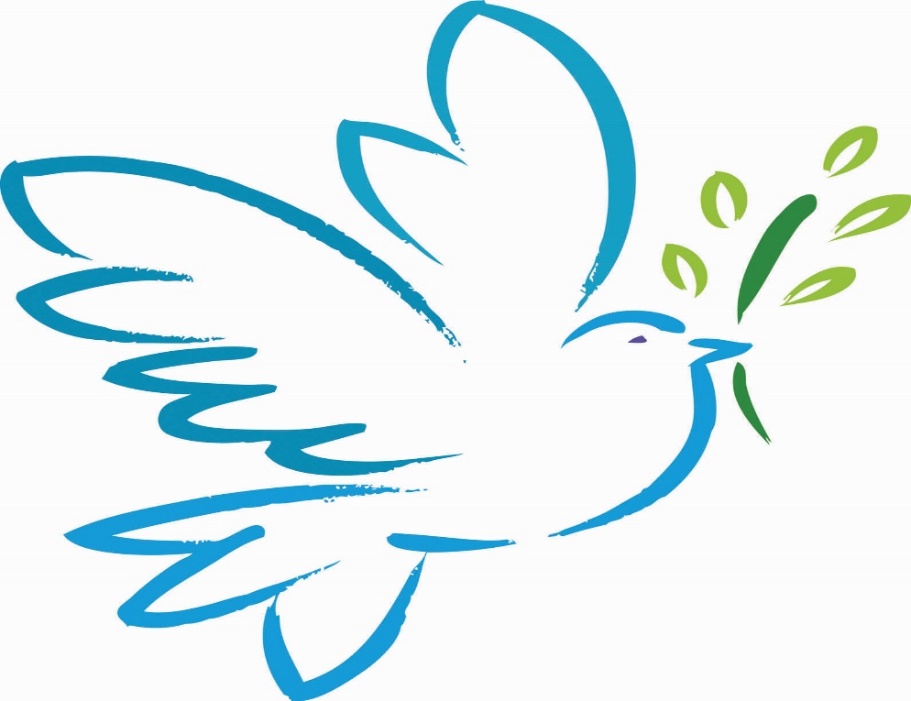 So beginnt das 1948 geschriebene Anti-Kriegs-Lied der heute 96jährigen Erika Schirmer, die als Schlesierin bei Kriegsende nach Thüringen geflohen ist. Auch bei unseren Bewohner*innen kommen in diesen Tagen durch den Ukraine-Krieg viele Erinnerungen von Krieg und Vertreibung wieder ins Bewusstsein. Viele machen die schrecklichen Bilder „sprach- und hilflos“. Im Rahmen unseres Gottesdienstes wollten wir mit dieser „Ballon-Aktion“ bewusst „ein Zeichen für den Frieden setzen“ in Verbindung mit Gebeten und dem Wunsch, unseren Bewohner*innen die gefundene Karte mit einem Gruß zurückzusenden. Nach den schon zwei Jahren andauernden Coronabeschränkungen verbunden mit Quarantäne und Entbehrung tut dies sicher unendlich gut. Vielen Dank und Schalom!Ihre Pfarrerin Michaela Schenk und Michaela Steidle vom Team des Samariterstifts LeonbergKleine weiße Friedenstaube „Kleine weiße Friedenstaube, fliege übers Land. Allen Menschen, groß und klein, bist wohl bekannt. Du sollst fliegen, Friedenstaube, allen sag es hier. Dass nie wieder Krieg wir wollen, Frieden wollen wir… .“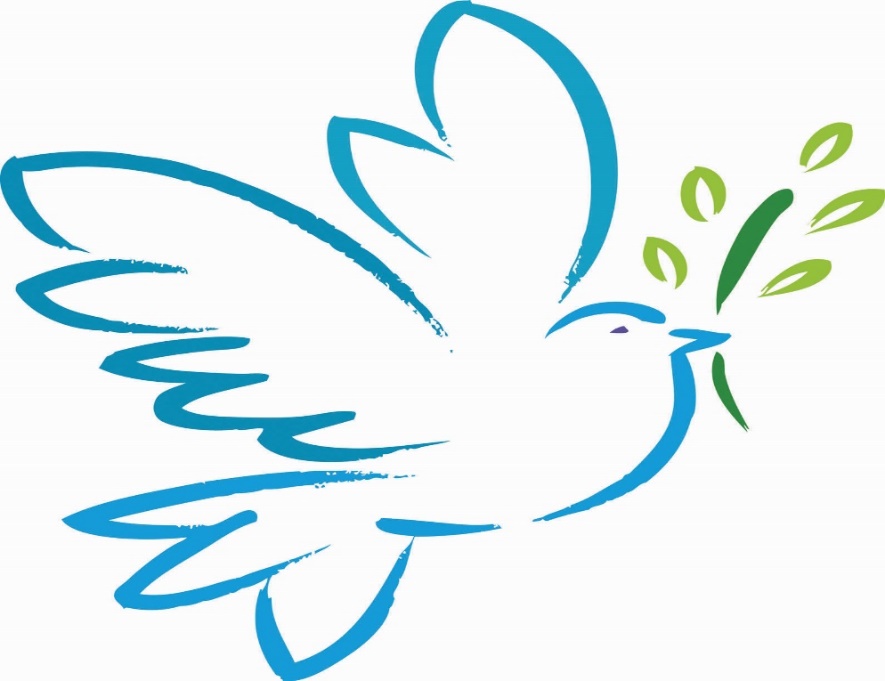 So beginnt das 1948 geschriebene Anti-Kriegs-Lied der heute 96jährigen Erika Schirmer, die als Schlesierin bei Kriegsende nach Thüringen geflohen ist. Auch bei unseren Bewohner*innen kommen in diesen Tagen durch den Ukraine-Krieg viele Erinnerungen von Krieg und Vertreibung wieder ins Bewusstsein. Viele machen die schrecklichen Bilder „sprach- und hilflos“. Im Rahmen unseres Gottesdienstes wollten wir mit dieser „Ballon-Aktion“ bewusst „ein Zeichen für den Frieden setzen“ in Verbindung mit Gebeten und dem Wunsch, unseren Bewohner*innen die gefundene Karte mit einem Gruß zurückzusenden. Nach den schon zwei Jahren andauernden Coronabeschränkungen verbunden mit Quarantäne und Entbehrung tut dies sicher unendlich gut. Vielen Dank und Schalom!Ihre Pfarrerin Michaela Schenk und Michaela Steidle vom Team des Samariterstifts LeonbergKleine weiße Friedenstaube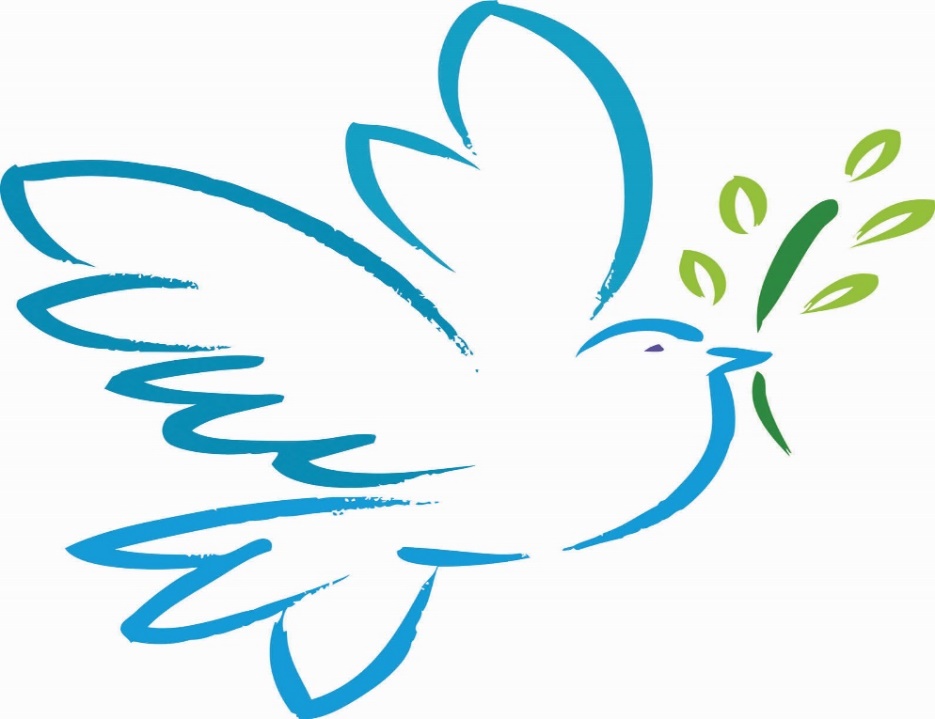  „Kleine weiße Friedenstaube, fliege übers Land. Allen Menschen, groß und klein, bist wohl bekannt. Du sollst fliegen, Friedenstaube, allen sag es hier. Dass nie wieder Krieg wir wollen, Frieden wollen wir… .“So beginnt das 1948 geschriebene Anti-Kriegs-Lied der heute 96jährigen Erika Schirmer, die als Schlesierin bei Kriegsende nach Thüringen geflohen ist. Auch bei unseren Bewohner*innen kommen in diesen Tagen durch den Ukraine-Krieg viele Erinnerungen von Krieg und Vertreibung wieder ins Bewusstsein. Viele machen die schrecklichen Bilder „sprach- und hilflos“. Im Rahmen unseres Gottesdienstes wollen wir mit dieser „Ballon-Aktion“ bewusst „ein Zeichen für den Frieden setzen“ in Verbindung mit Gebeten und dem Wunsch, unseren Bewohner*innen die gefundene Karte mit einem Gruß zurückzusenden. Nach den schon zwei Jahren andauernden Coronabeschränkungen verbunden mit Quarantäne und Entbehrung tut dies sicher unendlich gut. Vielen Dank und Schalom!Ihre Pfarrerin Michaela Schenk und Michaela Steidle vom Team des Samariterstifts LeonbergLiebe*r Kartenfinder*in,gerne können Sie einenKartengruß an unsere Bewohner*innen schicken.Wir freuen uns sehr darüber!								Samariterstift Leonberg								Seestr. 74								71229 LeonbergLiebe*r Kartenfinder*in,gerne können Sie einenKartengruß an unsere Bewohner*innen schicken.Wir freuen uns sehr darüber!								Samariterstift Leonberg								Seestr. 74								71229 LeonbergLiebe*r Kartenfinder*in,gerne können Sie einenKartengruß an unsere Bewohner*innen schicken.Wir freuen uns sehr darüber!								Samariterstift Leonberg								Seestr. 74								71229 Leonberg